Retningslinjer for sluttrapportering til FHFs Prosjekt i bedrift (PIB)-ordning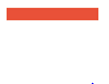 Retningslinjene nedenfor presiserer og utdyper kravene til sluttrapportering i FHF-prosjekter (jf. FHFs standardvilkår punkt 5) og gjøres kjent til mottakere av tilsagn fra FHF ved inngåelse av avtale.
FHF forutsetter at sluttrapportering skjer i to deler 
1. Faglig sluttrapportering i tråd med leveransene i prosjektet (publiseres), (FHFs standardvilkår punkt 1.2 og 5.3) 2. Administrativ sluttrapportering (internt dokument) (FHFs standardvilkår punkt 5.3) Faglig sluttrapportering i tråd med leveransene i prosjektet I de fleste tilfeller skal prosjektet summeres opp i en faglig sluttrapport. Den faglige sluttrapporten skal forelegges prosjektets styringsgruppe (inkl. FHF-ansvarlig) for gjennomgang og kommentarer før sluttrapporten er å betrakte som endelig.  Den faglige sluttrapporten, som er et dokument som vil bli publisert på FHFs nettsider, skal inneholde:1. SammendragSkal gi en kortfattet oppsummering av forankring av prosjektet, formålet med prosjektet, gjennomføring/metode, resultater/konklusjon og nyttevurderinger/anvendelsespotensial 
2. InnledningFaglig bakgrunn for at prosjektet ble igangsattProsjektets omfangProsjektorganisering (roller/ansvar: prosjektgruppe, styringsgruppe, andre?)3.	Problemstilling og formål•	Redegjøre for prosjektets effektmål (betydning for næringen, nytteverdi, kvantifiseres om mulig)•	Redegjøre for prosjektets resultatmål (leveranser i prosjektet)4.	Prosjektgjennomføring•	Beskrivelse av metodikk (og evt. hvorfor denne tilnærmingen er valgt)•	Gjennomføring av prosjektet5.	Oppnådde resultater, diskusjon og konklusjon•	Detaljert oversikt over oppnådde resultater •	Vurdering av funnene (statistikk, gyldighet, sikkerhet, presisjon etc.)•	Vurdering/drøfting av mulighetene for videre anvendelse av resultater fra prosjektet (implementering)6. HovedfunnTre til fem kulepunkter som oppsummerer hovedfunnene i oppnådde resultater7.	LeveranserDetaljert oversikt over leveranser i prosjekt2. Administrativ sluttrapportering    Dette er et internt dokument som ikke skal publiseres. Man kan om ønskelig bruke teksten nedenfor som skjema eller oversende separat dokument. Dokumentet sendes til post@fhf.no. I e-postens emnefelt skal det stå: “Administrativ sluttrapport FHF-prosjektnummer 90XXXX”.
Følgende opplysninger forventes:FHF-prosjektnummer: Prosjekttittel: Dato: Utfylt av (prosjektleder):Rapporten skal: a) Redegjøre og forklare eventuelle avvik i forhold til prosjektbeskrivelse, oppsatte milepæler/tidsfrister, budsjett/regnskap, prosjektorganisering osv.  Avvik mål: Ja / Nei 
Avvik fremdrift: Ja / Nei 
Avvik leveranser: Ja /Nei 
Avvik finansieringsplan: Ja / Nei 
Avvik budsjett og forbruk: Ja / Nei 
Avvik prosjektdeltakere: Ja /Nei 
Andre vesentlige avvik: Ja /Nei 
Er resultater formidlet: Ja /Nei 
Kommentarer for hvert punkt hvor det svares “ja” over:  b) Redegjøre for om det foreligger plan for videre kommunikasjon/formidling på basis av prosjektetVersjon: Sist revidert: Neste revisjon: 